12.05.2020 ( вівторок)Час 13.00-13.35Тема тижня : Ми – українці . Ми – європейці.Тема уроку :Українці – хто ми?Пояснення Робота у підручнику с.108-109У зошиті с.61Намалювати державні символи України.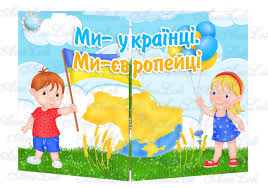 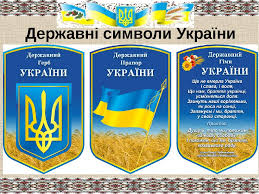 